14th ISIA Annual Meeting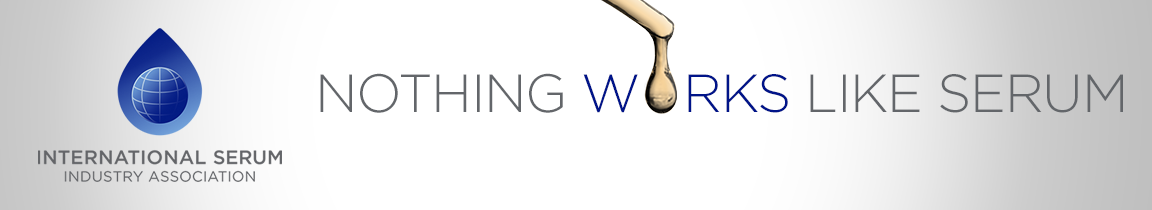 Lisbon, PortugalApril 24th & 25th 2019Attendee Registration FormAttendee Profile:  one form per attendee pleaseRegular Member:        Associate Member:         Non-Member:         ISIA Invited Guest:  Please indicate the dates for which you are reserving accommodation at the Dom Pedro Hotel for the meeting:In:                      Out:                         Not Applicable:  Please check if you will attend the following:Return this completed form to Julia Hoffmann at   julia@serumindustry.orgLast Name:First Name:    Email:Title:Name on Name-badge:Company Name on Name-badge:Company Website:  Address (street, city, state, zip code)Country:Phone/ Cell/ Mobile:Lunch –Wednesday April 24thLunch –Thursday      April 25thISIA Business Meeting – afternoonThursday      April 25thI plan to attend the Reception/ Dinner Wednesday April 24th